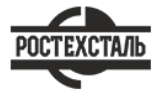 ГОСТ 10589-87Полимиад 610 литьевой. Технические условияСтатус: действующийВведен в действие: 1988-07-01Подготовлен предприятием ООО «Ростехсталь» - федеральным поставщиком металлопрокатаСайт www.rostechstal.ru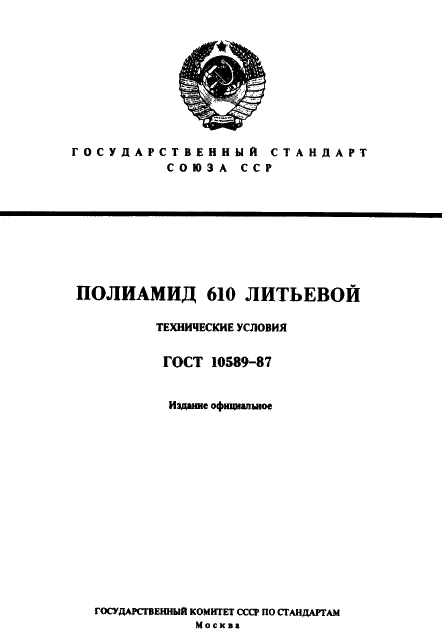 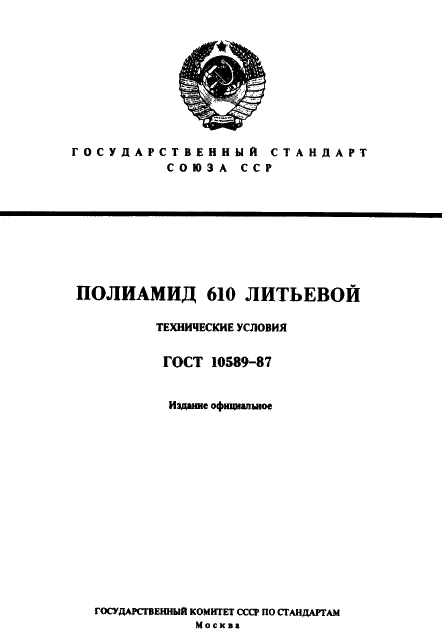 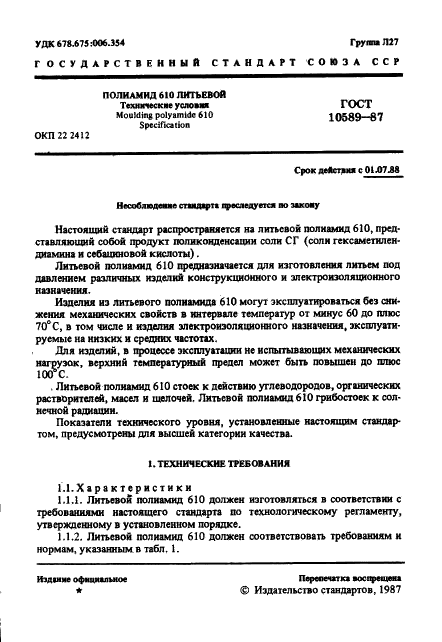 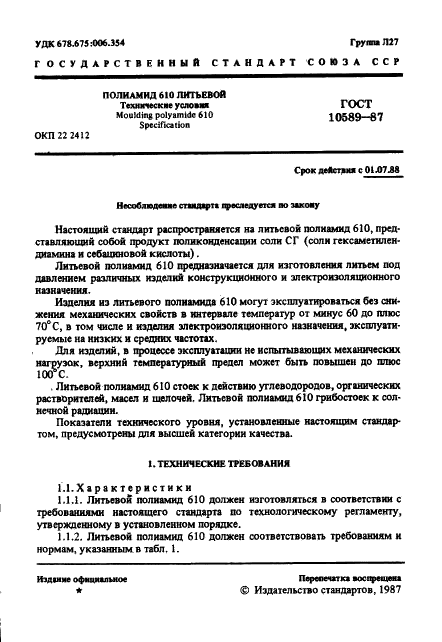 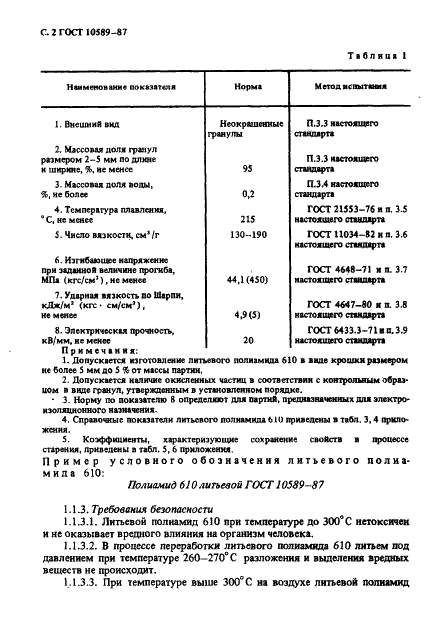 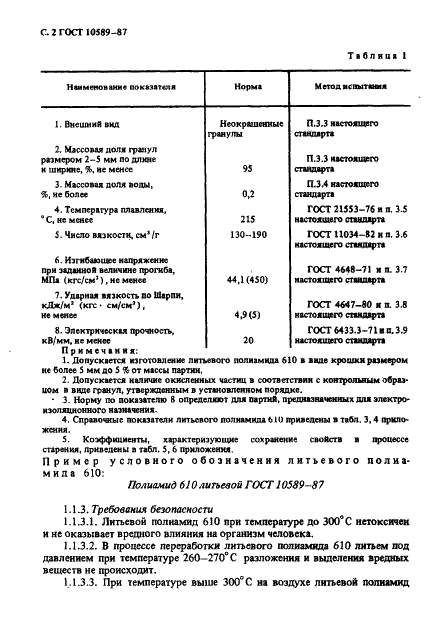 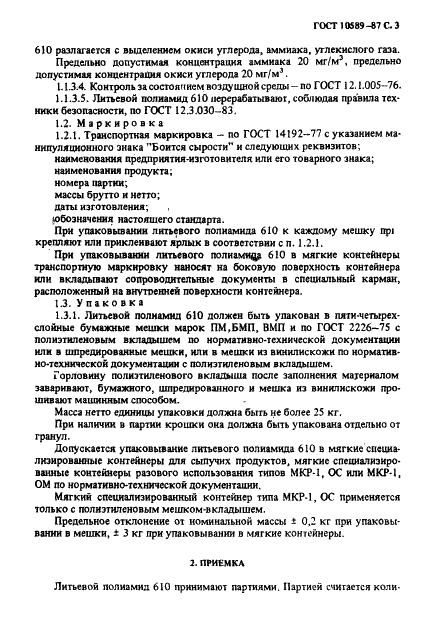 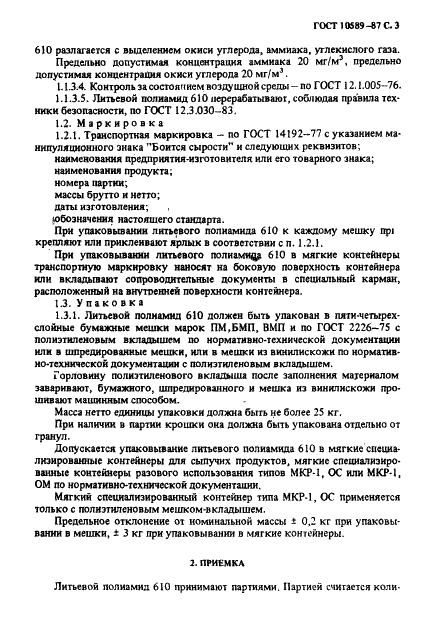 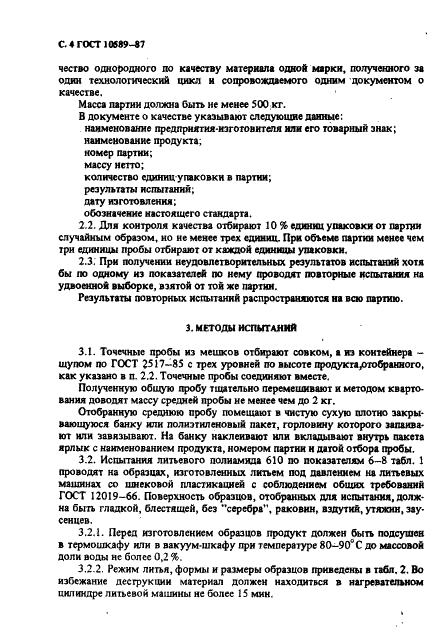 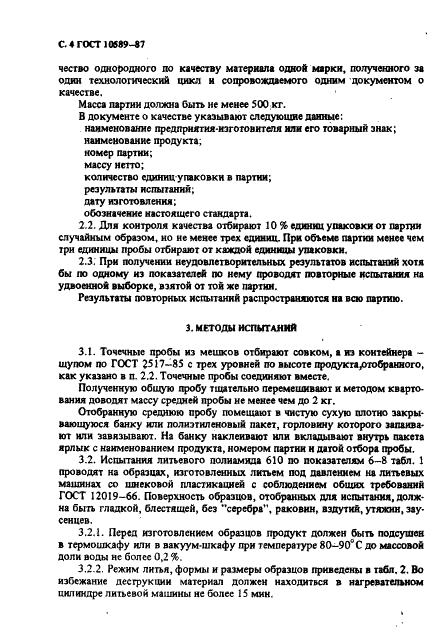 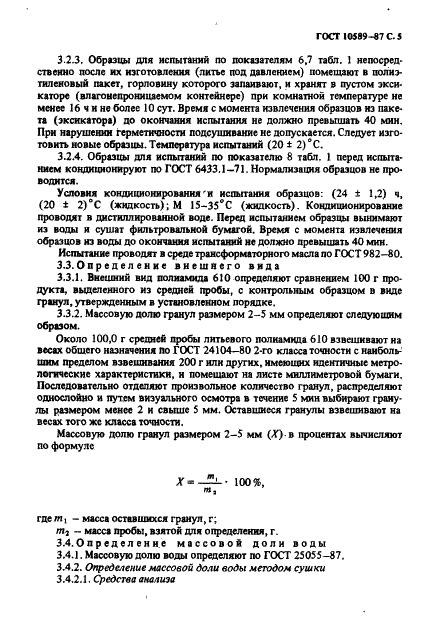 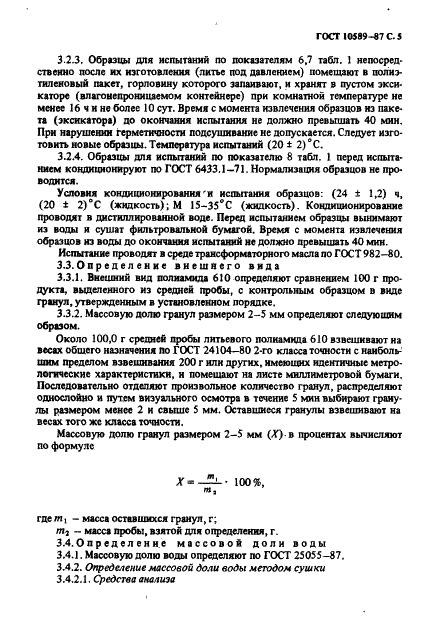 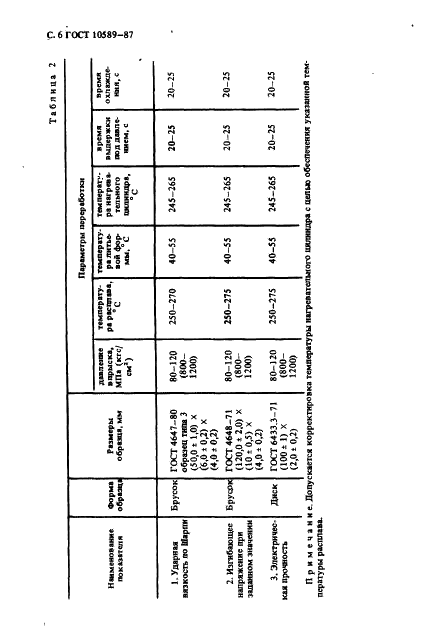 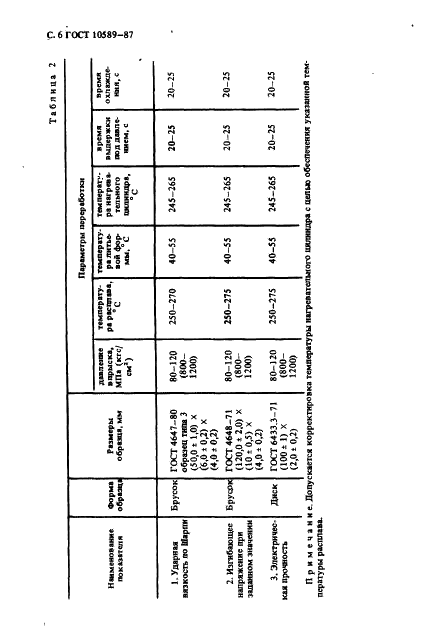 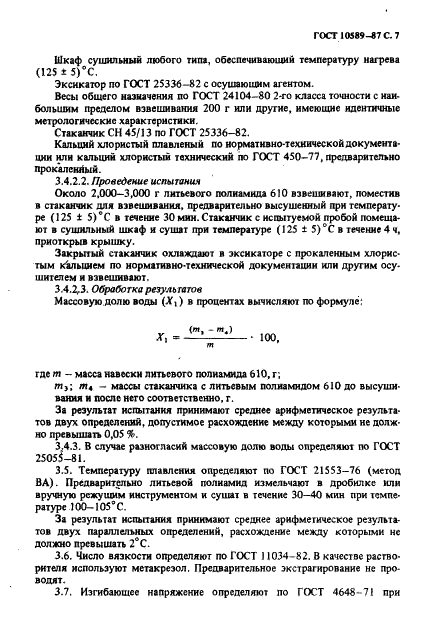 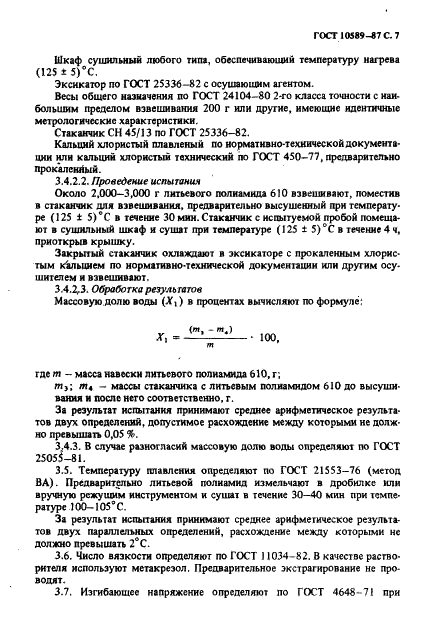 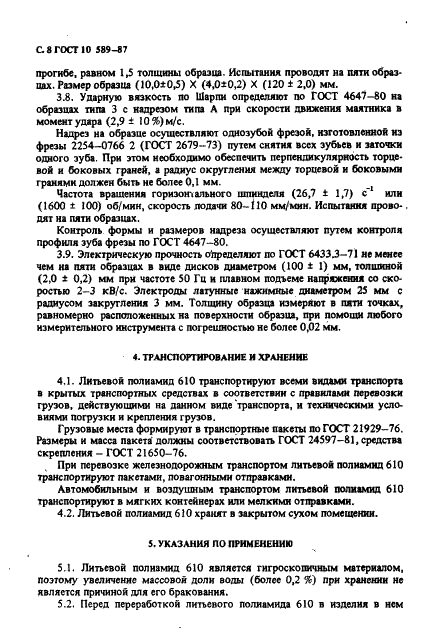 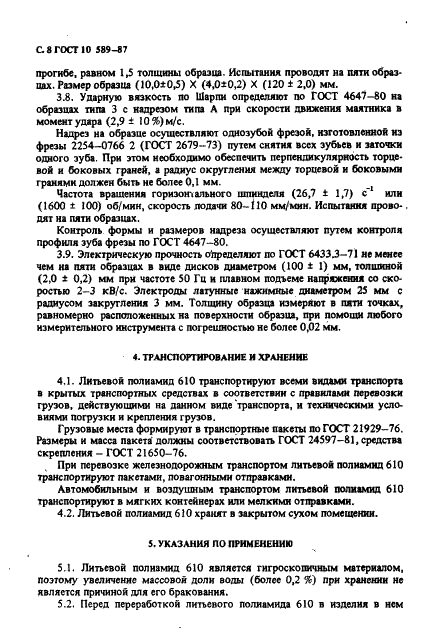 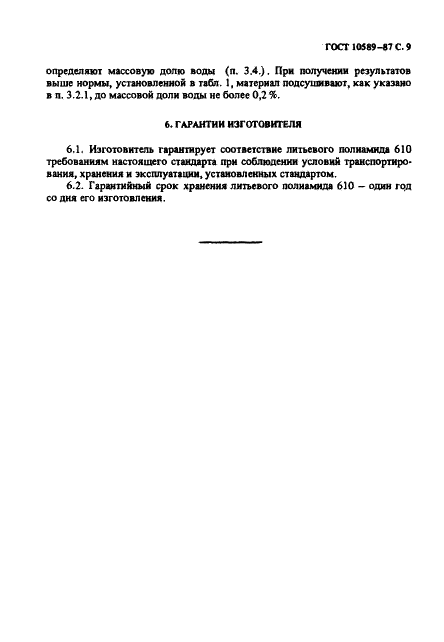 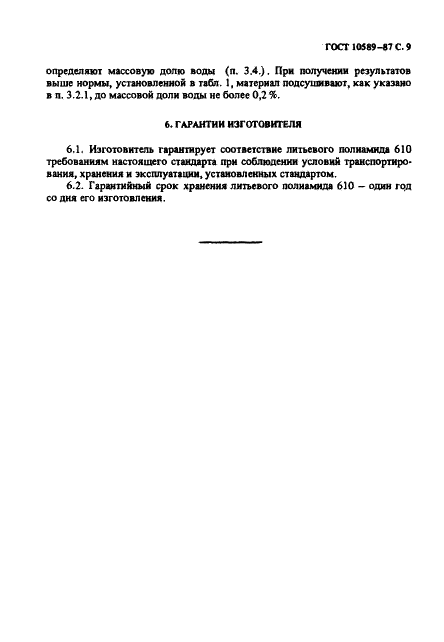 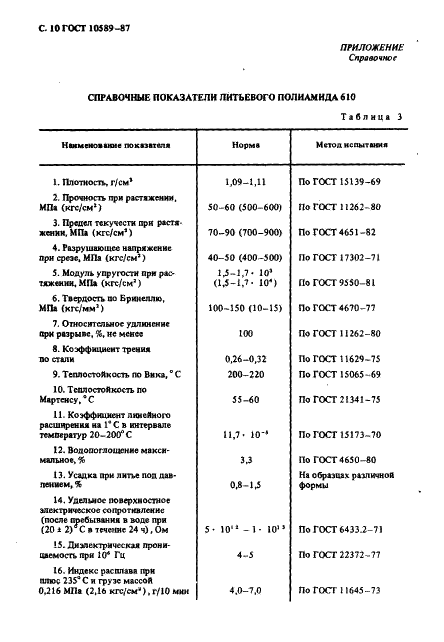 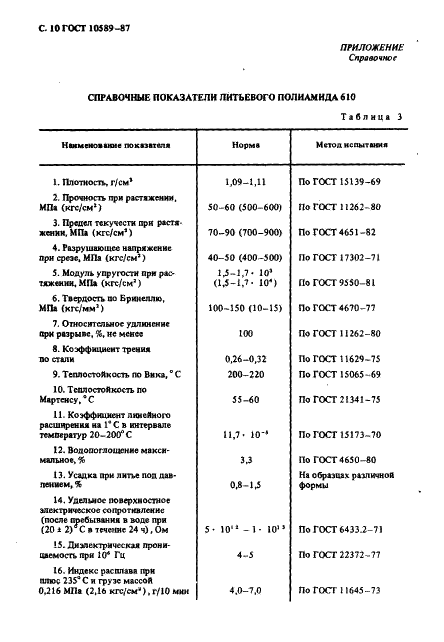 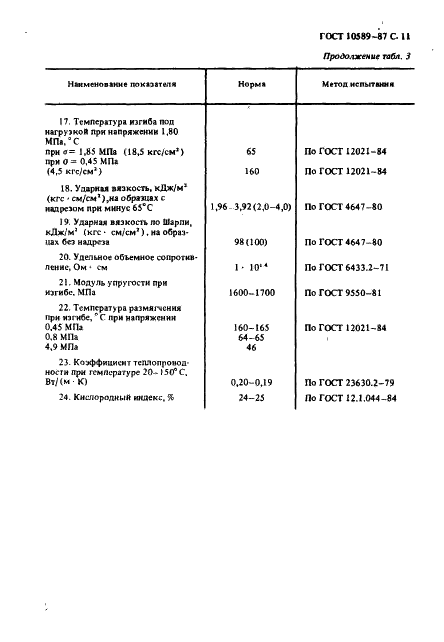 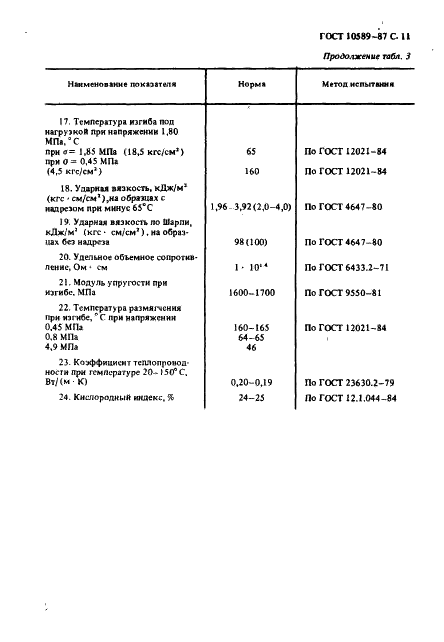 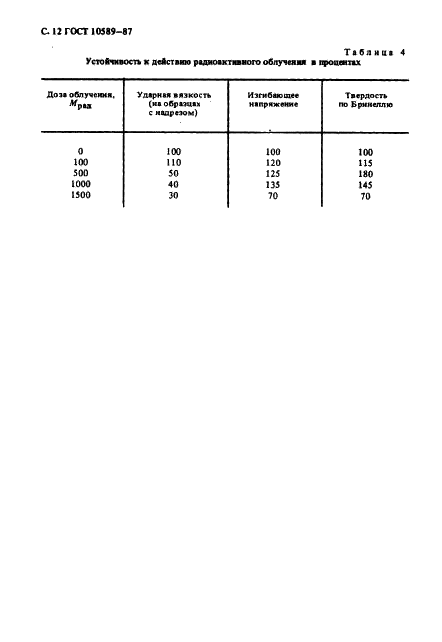 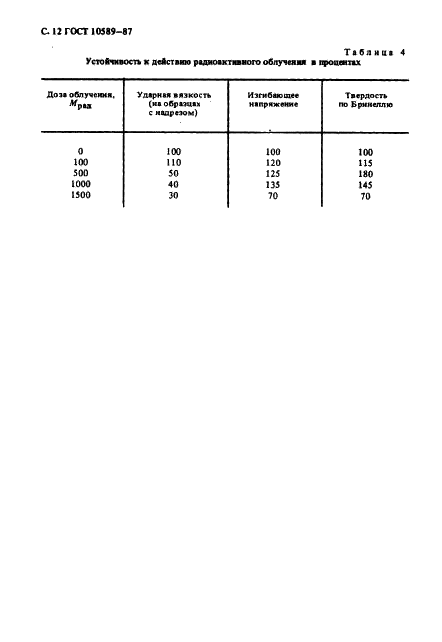 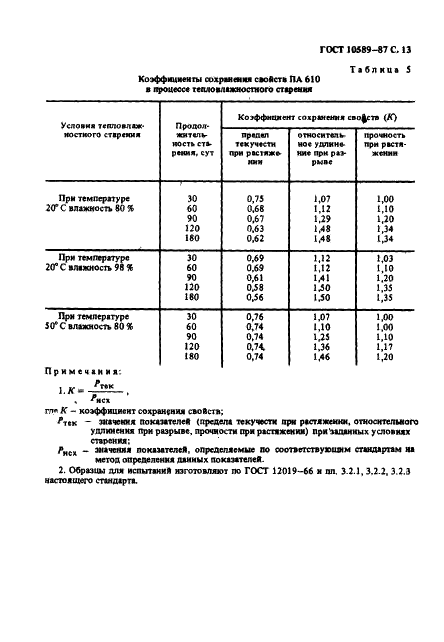 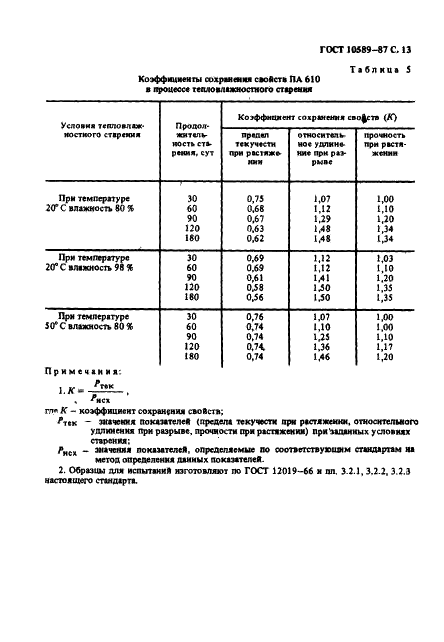 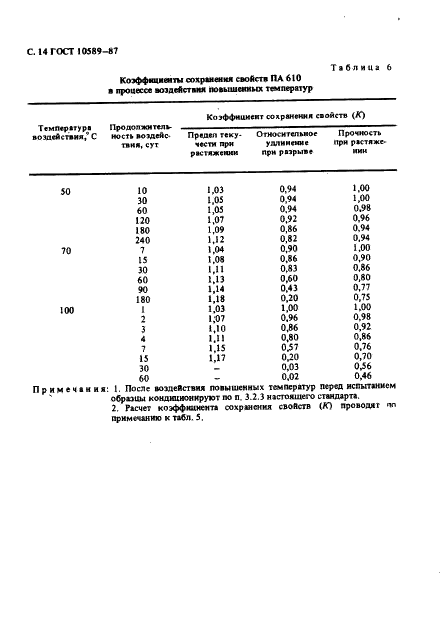 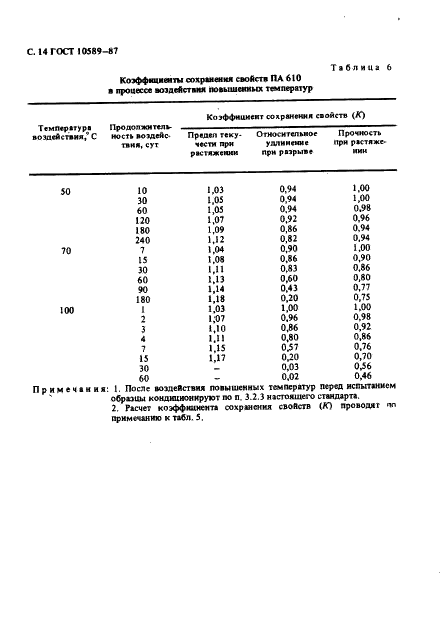 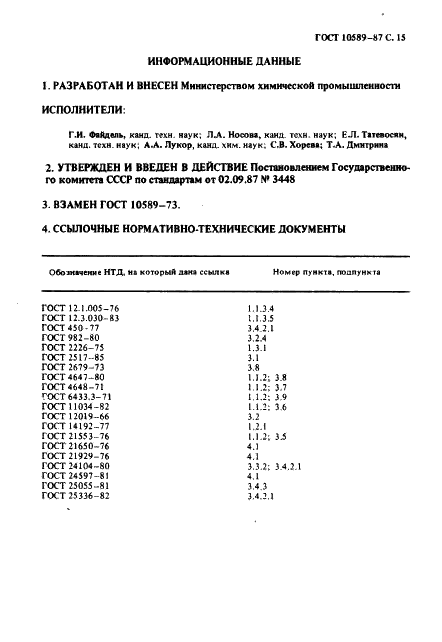 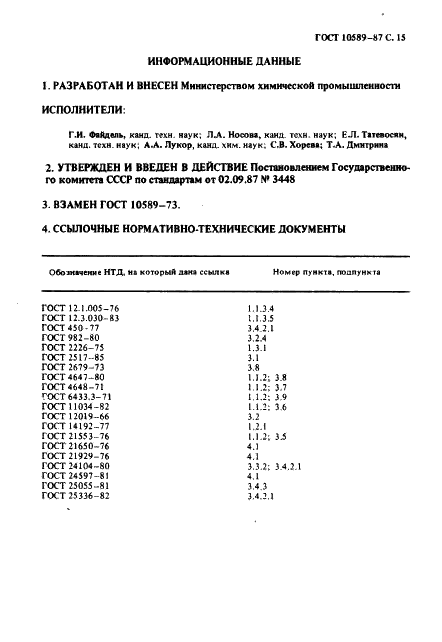 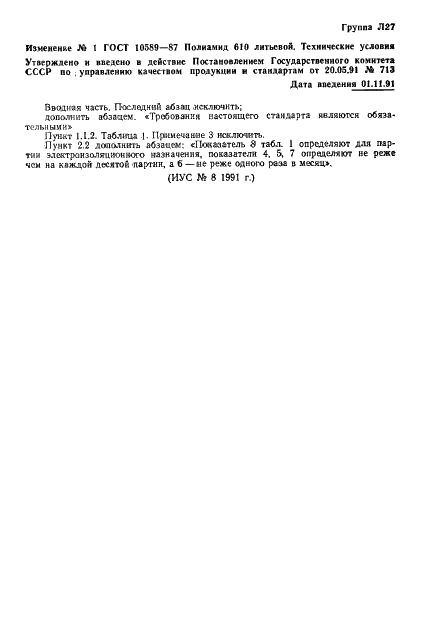 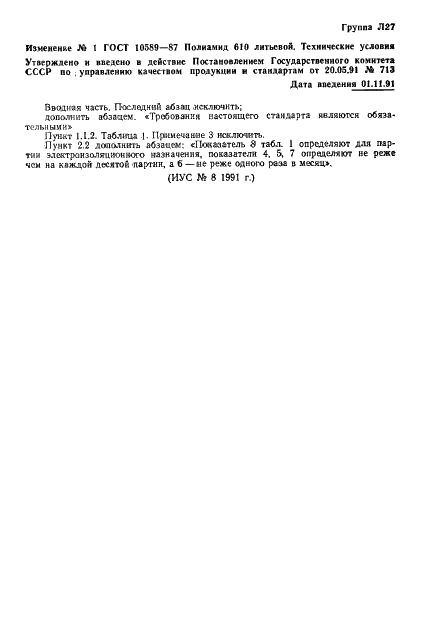 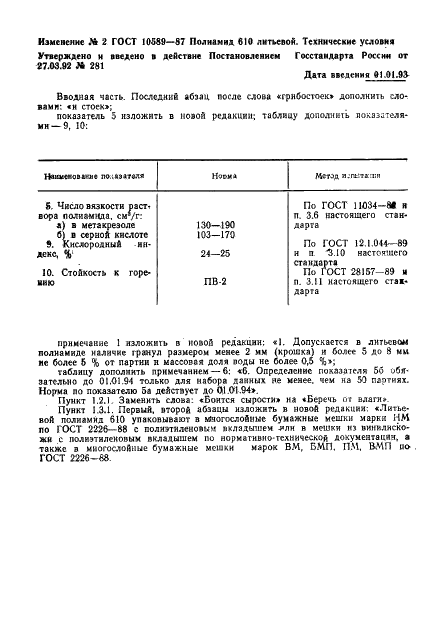 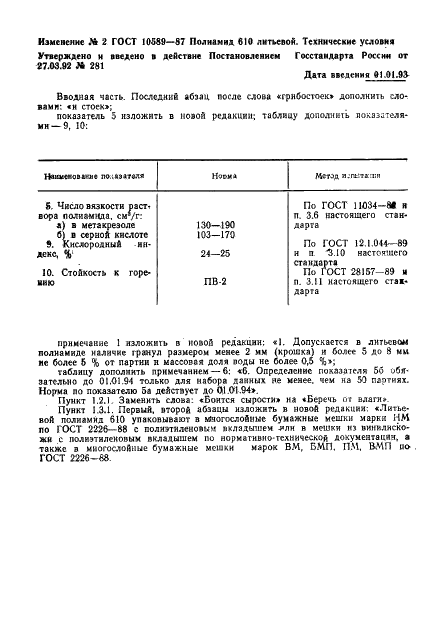 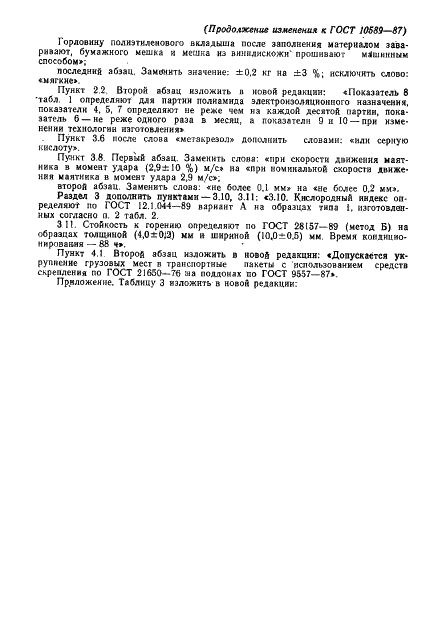 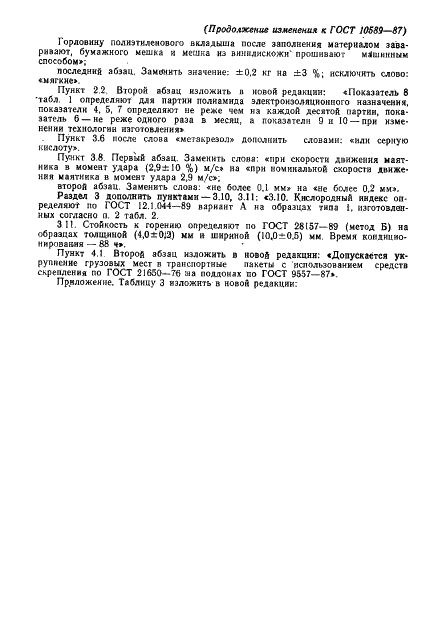 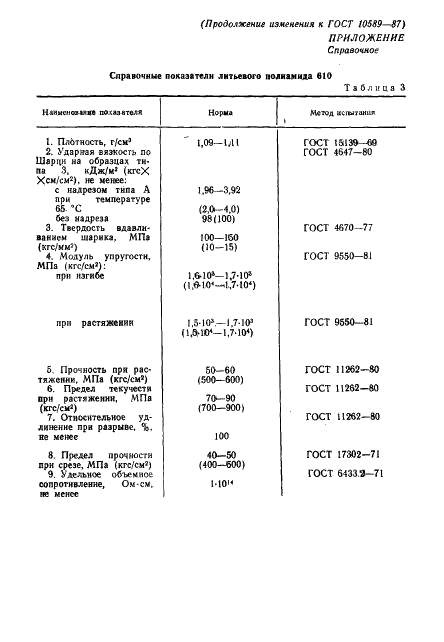 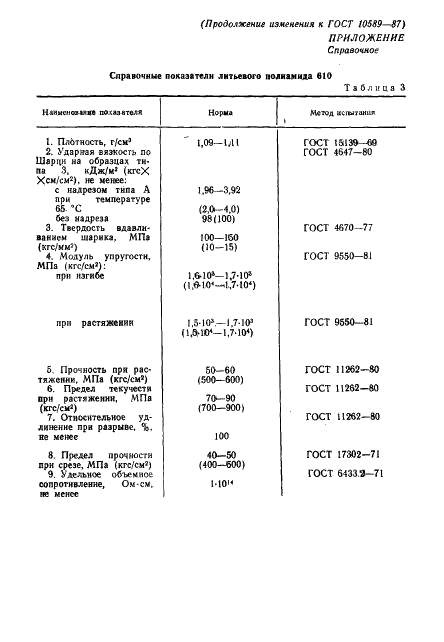 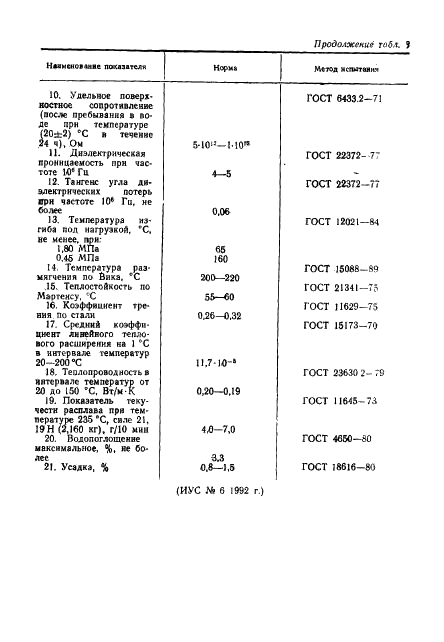 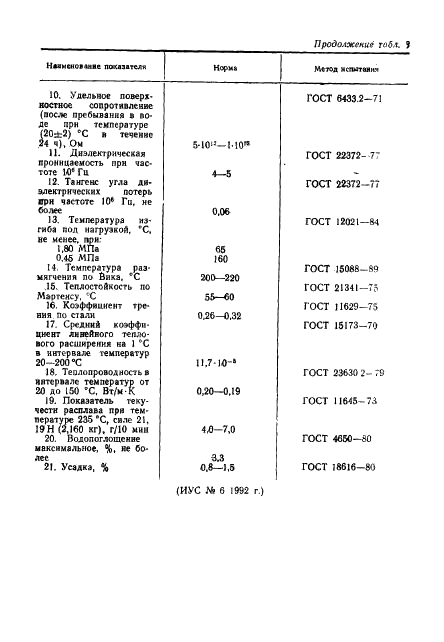 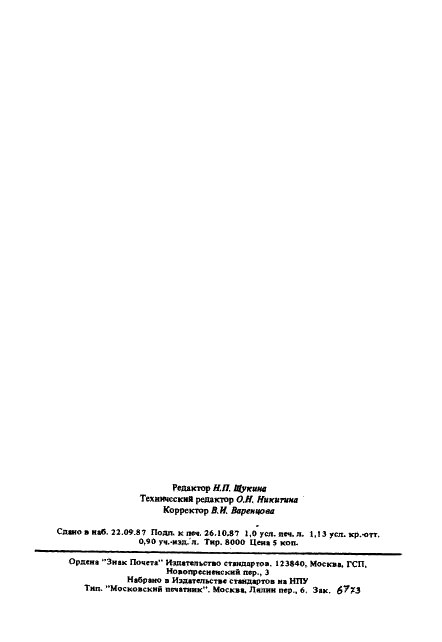 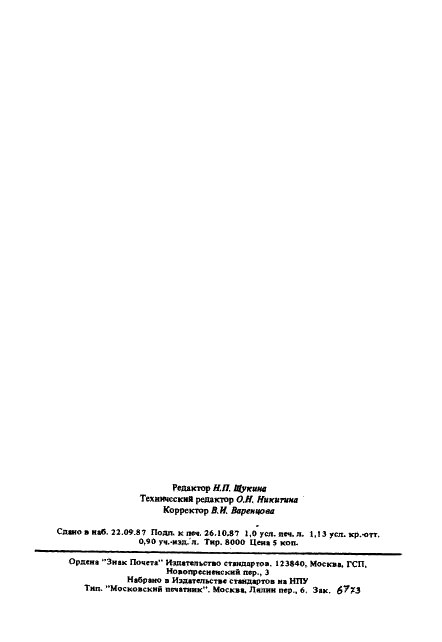 